Нравственный облик личности зависит, в конечном счете, от того, из каких источников черпал человек свои радости в годы детства. В.А. СухомлинскийПропаганда ценностей «ответственного родительства»Семья – это первый устойчивый коллектив в жизни каждого человека. Именно с семьи начинается процесс усвоения ребенком общественных норм и культурных ценностей, приобретения коммуникативных умений и навыков, опыта человеческого взаимопонимания, профессиональное самоопределение. Поэтому лицею не безразлично, что происходит в семье.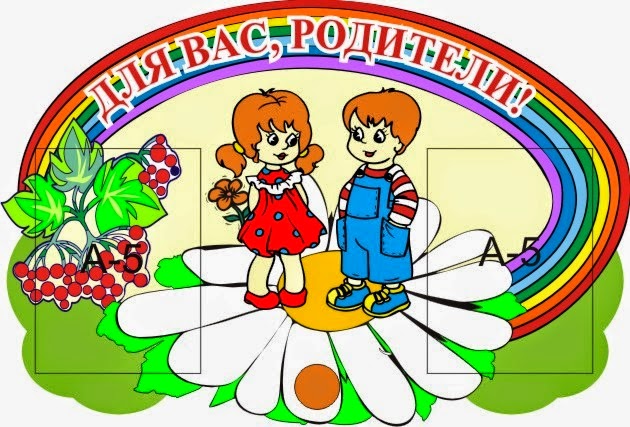 Каждый учебный год в МБОУ «Лицей» начинается со знакомства и изучения особенностей каждой поступившей в школу семьи. Вначале это работа со списками первоклассников. Беседы с учителем, который принял 1-ый класс. Выявление малообеспеченных, многодетных, опекунских и конечно неблагополучных семей. Чаще всего неблагополучные семьи, которые поступают в школу, уже выявлены в детском саду.В начале учебного года каждый классный руководитель заполняет Социальный паспорт класса, в котором отражает все особенности своего классного коллектива. Для того чтобы качественно заполнить социальный паспорт, классные руководители посещают семьи, проводят индивидуальные беседы, классные родительские собрания. В результате в конце сентября составляется Социальный паспорт лицея, в котором имеются как числовые данные, так и списки различных категорий детей. Одновременно пополняется и изменяется банк данных о неблагополучных семьях, детях находящихся в трудной жизненной ситуации, нуждающихся в помощи педагогического коллектива. Информация доводится до сведения всего коллектива, а обновленный банк данных получает директор школы, заместитель директора по УВР, психолог.Психолог оказывает помощь в консультировании родителей по вопросам психологических особенностей учащихся различных возрастных категорий, организует психолого-педагогическое просвещение с целью создания оптимальных условий для взаимопонимания в семье, в социуме.Вступления психолога и социального педагога на родительских собранияхРодительский клубСогласно Положению о родительском клубе МБОУ «Лицей» в течение учебного года проведены тематические заседания родительского клуба.Проблема: Заседания родительского клуба посещают в основном родители благополучных семей и очень редко из неблагополучных.Задача: Разработать более эффективный подход к организации работы Родительского клуба.Общелицейское родительское собрание по теме « Профилактика и предупреждение распространения террористических и экстремистских идей среди молодежи, воспитание межнациональной и межрелигиозной толерантности» с приглашением сотрудника ОДНВыступление на родительском собрании в 5-6 классах с темой «25 способов узнать у ребенка, как дела в школе»Родительское собрание для родителей 2-4 классов на тему «Содружество ради жизни»Родительское собрание по итогам диагностики первоклассников «Мой ребенок – первоклассник».Родительское собрание по итогам диагностики  «Мой ребенок – пятиклассник»Родительское собрание для родителей 5-х классов на тему «Домашние уроки. Как помочь ребенку учиться.»Родительское собрание по итогам диагностики первоклассников «Мой ребенок – первоклассник »Родительское собрание в 7-б с приглашением инспектора ОДН по теме «Опасности, которые подстерегают наших детей в жизни реальной и виртуальной»№ДатаТемаЦель117 декабря 2016 годаГармония в семье – гармония в миреДонести до родителей мысль, что в семье складываются нравственный облик и характер ребенка, его отношение к людям и окружающей действительности226 января 2017 годаНаши детиПредоставить родителям практические рекомендации, которые помогут сформировать позитивное отношение к ребенку; стимулировать родителей к позитивной и продуктивной совместной деятельности с детьми.323 марта 2017 годаМы вместеСоздание ситуации и условий для взаимодействия и сотрудничества детей совместно с родителями в игровой ситуации,  ролевых играх.427 апреля 2017 годаСемейные ценностиСделать жизнь детей в семье интересной и содержательной, наполненной яркими впечатлениями, интересными делами, радостью творчества, формированию семейных традиций.